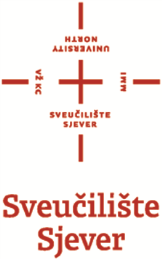 PODNOSITELJIme i prezime: _________________________________JMBAG (za studente):________________________Adresa: _______________________________________Mob./tel. :_____________________________________Email: ________________________________________ZAHTJEVza prijenos osobnih podatakaU skladu s čl. 20.  Opće uredbe o zaštiti podataka i Zakona o provedbi Opće Uredbe o zaštiti osobnih podataka (NN br. 42/2018) podnosim zahtjev Sveučilištu Sjever, Trg dr. Žarka Dolinara 1, 48000 Koprivnica za prijenos mojih osobnih podataka i to ________________________________________________________________________________________________________________________________________________________________________________________________________________________________________________________________________________________________________________________________ koje sam ustupio Sveučilištu Sjever, meni,  kako bi iste dostavio  drugom voditelju obrade. Mjesto i datum, ____________________________________Potpis:______________________________